O’Connor School of Irish Dance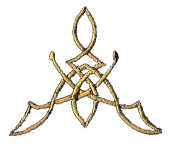 			                                                     14 September 2021Dear Parents/Carers IRISH DANCE CLASSES AT BALLYDOWN PRIMARY SCHOOL I am delighted to inform you, the O’Connor School of Irish Dance    will recommence classes at Ballydown Primary School from Monday 20th September 2021. Times of classes are as follows:  Primary 2 and 3 children:  Monday 2-3pm Primary 4,5,6,7 children: Monday 3-4pm. Classes will take place in the PE hall.Fees for Term 1 (20th, 27thSept, 4th, 11th 18thOct) – £22 payable on Monday 20th September 2021 or by bank transfer.If you wish your child to register, please contact the number below, detailing what year your child(ren) is in. Places are limited and will be allocated on a first come, first served basis. Children should wear pumps, plimsolls or trainers to the dance class. If you wish to order pumps, please contact me on the number below.Please ensure your child has a drink packed for the class.Looking forward to seeing all the children again!Many thanks,Clare 07771526309